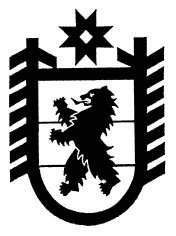 Республика КарелияСовет Эссойльского сельского поселенияXXXXIII сессия II созыва РЕШЕНИЕ № 2от 30 января 2013 годап.ЭссойлаОб  утверждении выбора местоположения земельного участка для размещения муниципального кладбища традиционного захоронения в п.Эссойла	В целях реализации пункта 22 статьи 14 Закона Российской Федерации от 06.10.2003г. №131-ФЗ «Об общих принципах организации местного самоуправления в Российской Федерации», на основании Устава Эссойльского сельского поселения, Совет Эссойльского сельского поселения II созываРЕШИЛ:Утвердить выбор местоположения земельного участка ориентировочной площадью 1,5 га для размещения муниципального кладбища традиционного захоронения в с.Эссойла, схемы расположения земельного участка на кадастровой карте для кладбища традиционного захоронения в кадастровом квартале 10:21:0082202 (схема расположения земельного участка для размещения муниципального кладбища традиционного захоронения в с.Эссойла – Приложение №1);Поручить Администрации Эссойльского сельского поселения обратиться в Администрацию Пряжинского национального муниципального района с заявлением о выделении земельного участка ориентировочной площадью 1,5 га для размещения муниципального кладбища традиционного захоронения в с.Эссойла, схемы расположения земельного участка на кадастровой карте для кладбища традиционного захоронения в кадастровом квартале 10:21:0082202.Глава Эссойльскогосельского поселения                                                                        А.И.ОрехановРазослать: дело-1, Администрация ПНМР-1.